NCM1B Unit 7B		 Lesson 1 HWK:  Correlations & Scatterplots 			

Determine whether each scatterplot has a positive, negative, or no correlation. 1. 					  2. 					      3. 





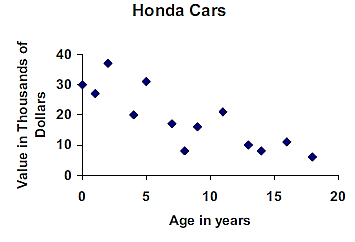 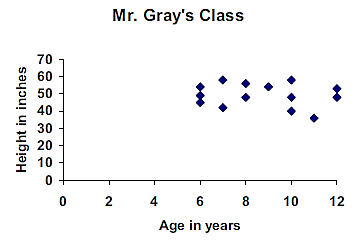 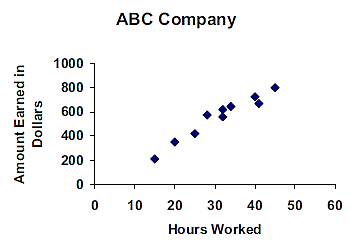 
4. 					  5. 					      6.   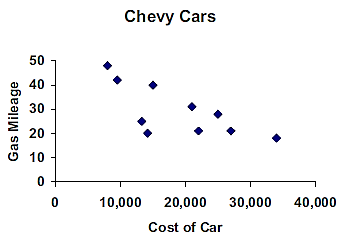 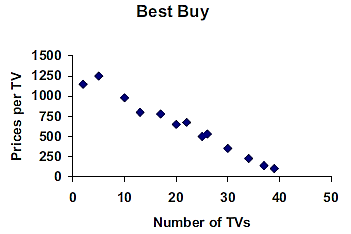 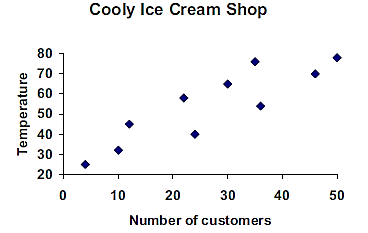 


State whether you think the following variables would show a positive, negative¸ or no correlation. 7.    Air pollution levels and number of cars on the road8.    Cost of a pair of sneakers and sneakers color9.    Number of calories burned and time exercising10.  How much money you earn and the size of your home 11.  Grades in math class and the number of absences from class

The table and scatterplot on the right shows the average 

heights of girls at different ages. The variable x 

represents age, in years, and y represents height, in 

inches. 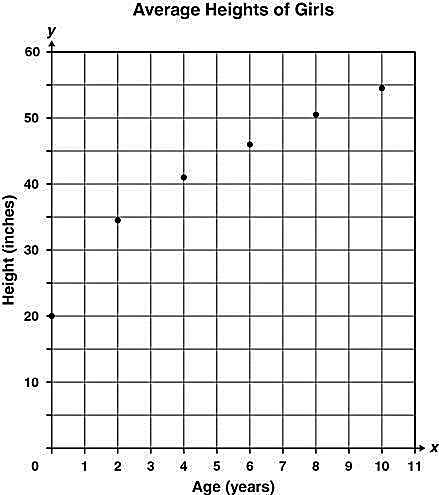 12. According to the scatterplot, which equation best 

      represents the relationship between age and height? A.  		B.  C. 		D.  
The scatterplot on the right shows the hand spans, in inches, of several 
children from the ages of 1 through 12. 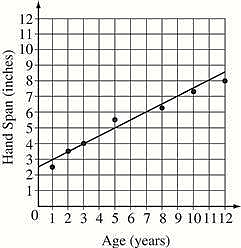 13. Based on the line of best fit for the data shown on the graph, what is the 
predicted age, in years, for a child who has a span of 7 inches? 

A.   6		B.   7		C.  9		D.  10 Age (years)Height (inches)020.0234.5441.0646.0850.51054.5